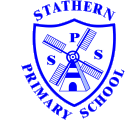 ..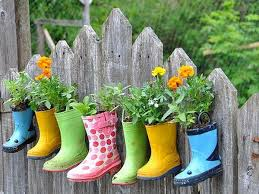 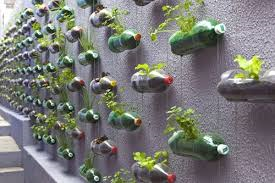 .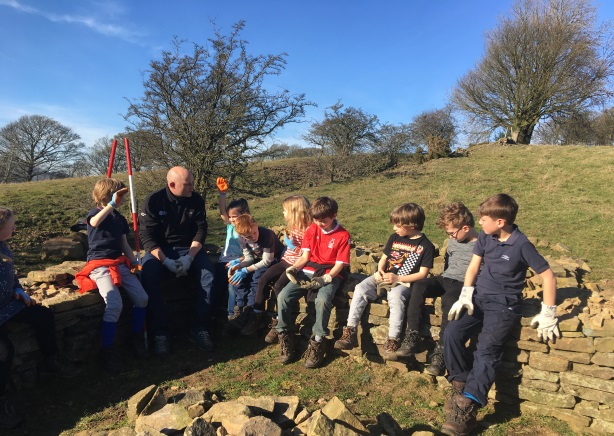 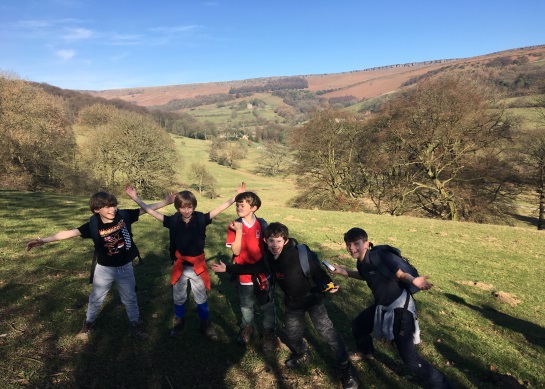 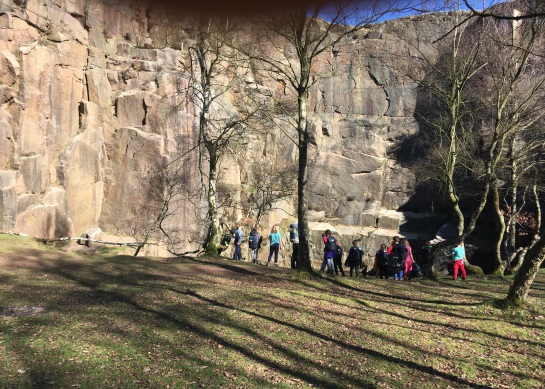 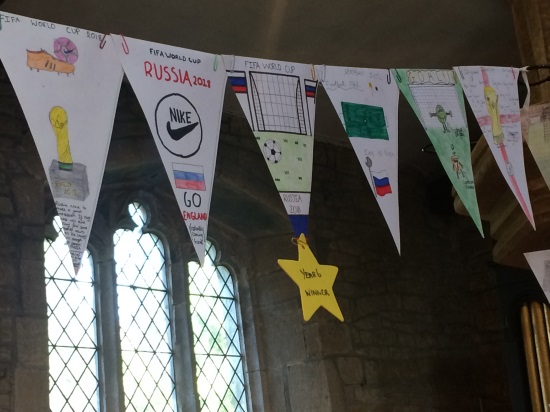 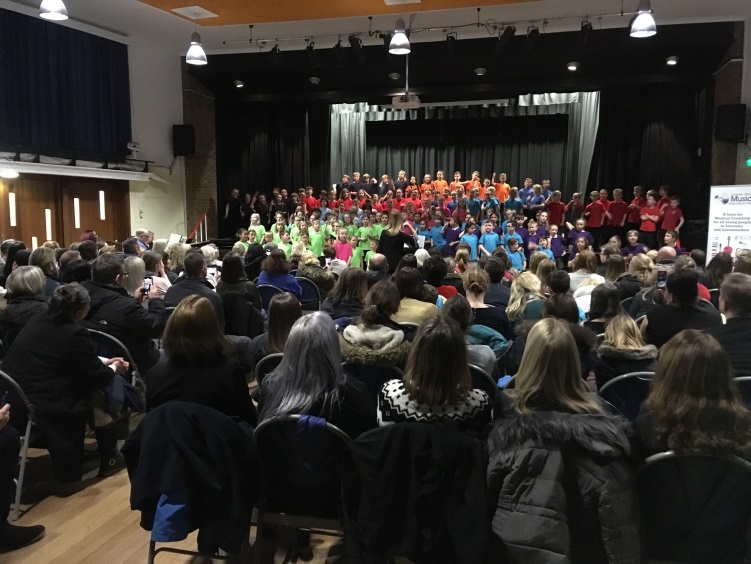 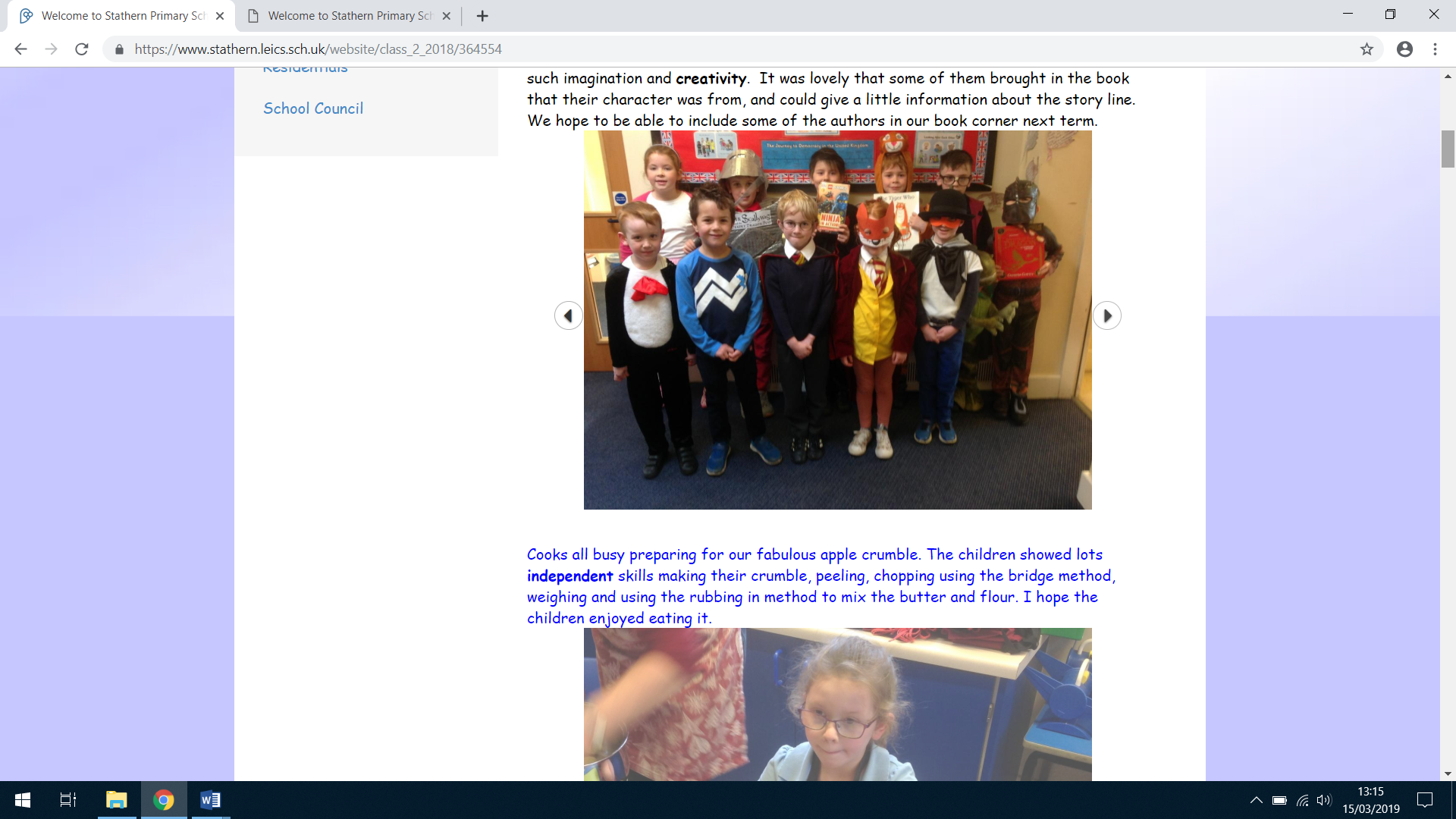 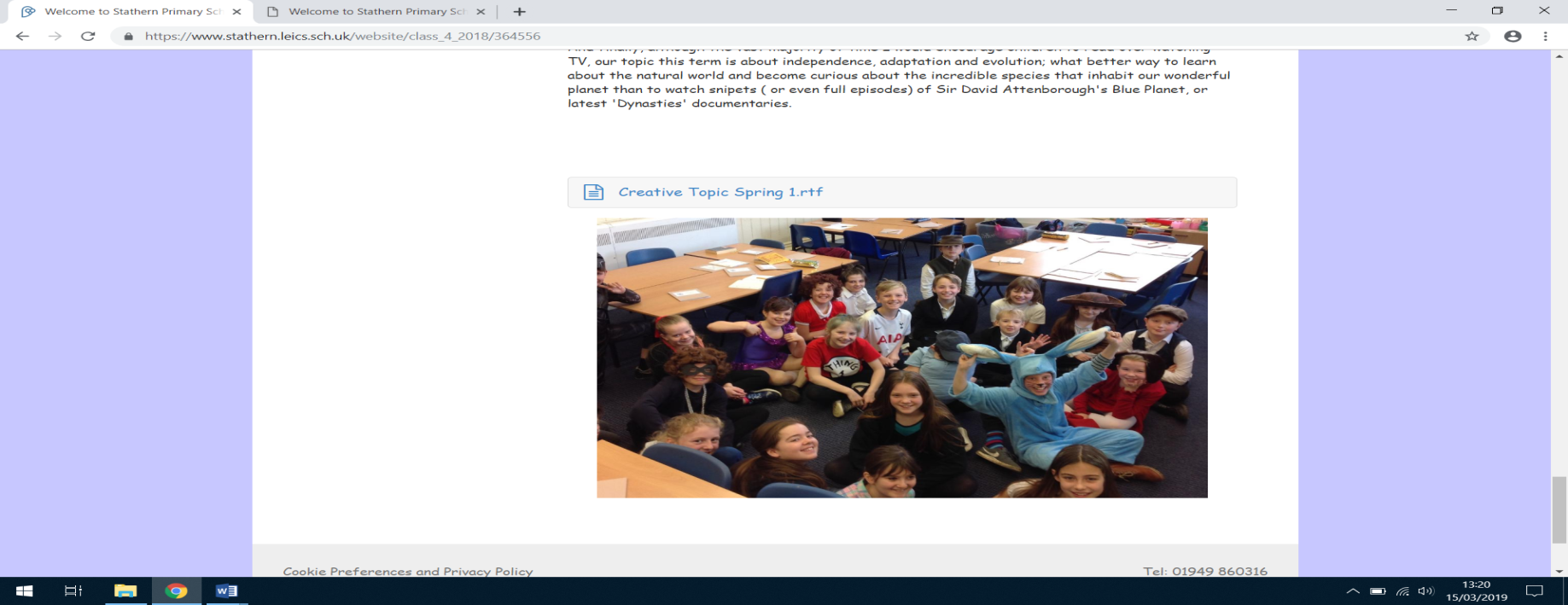 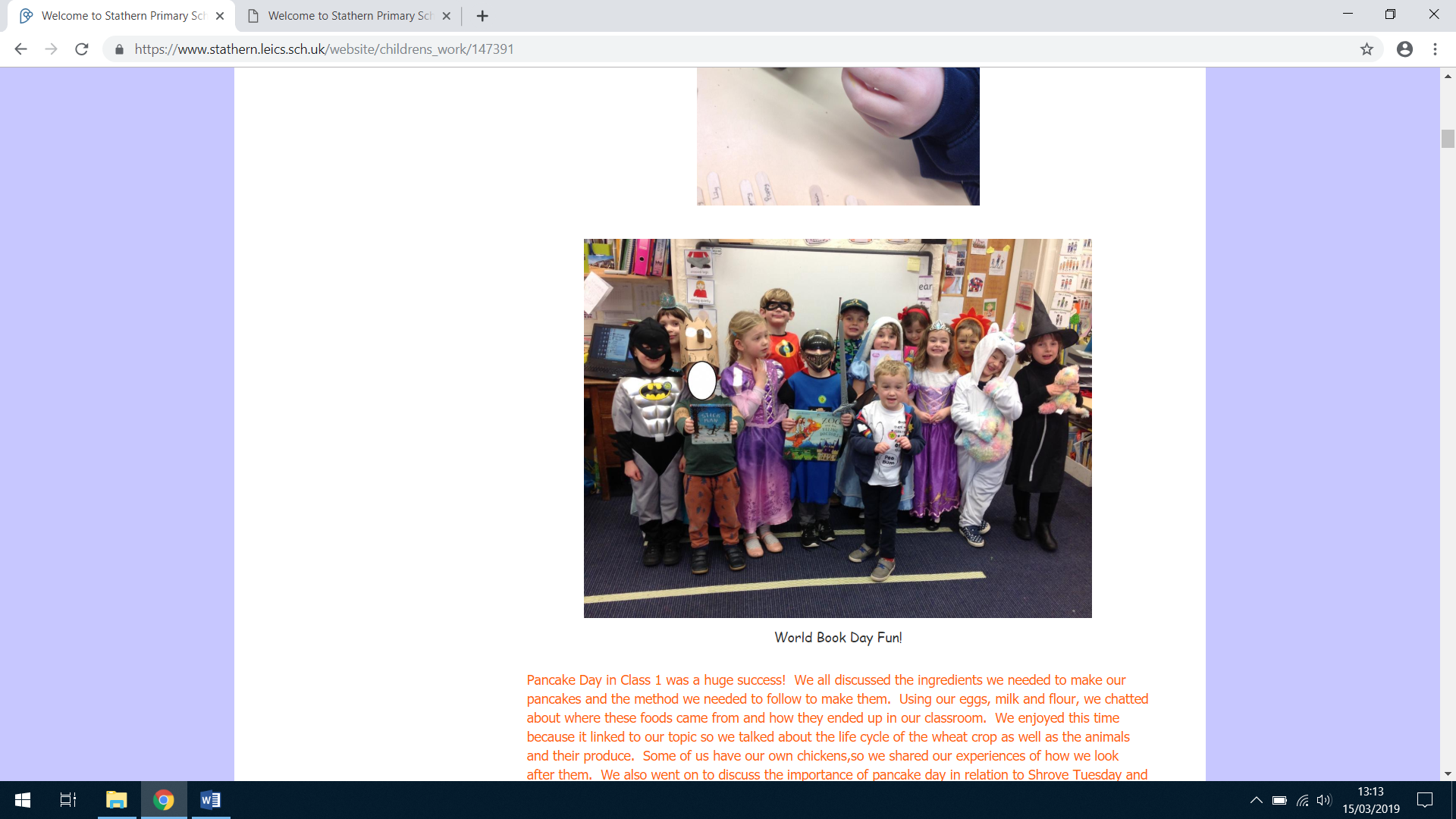 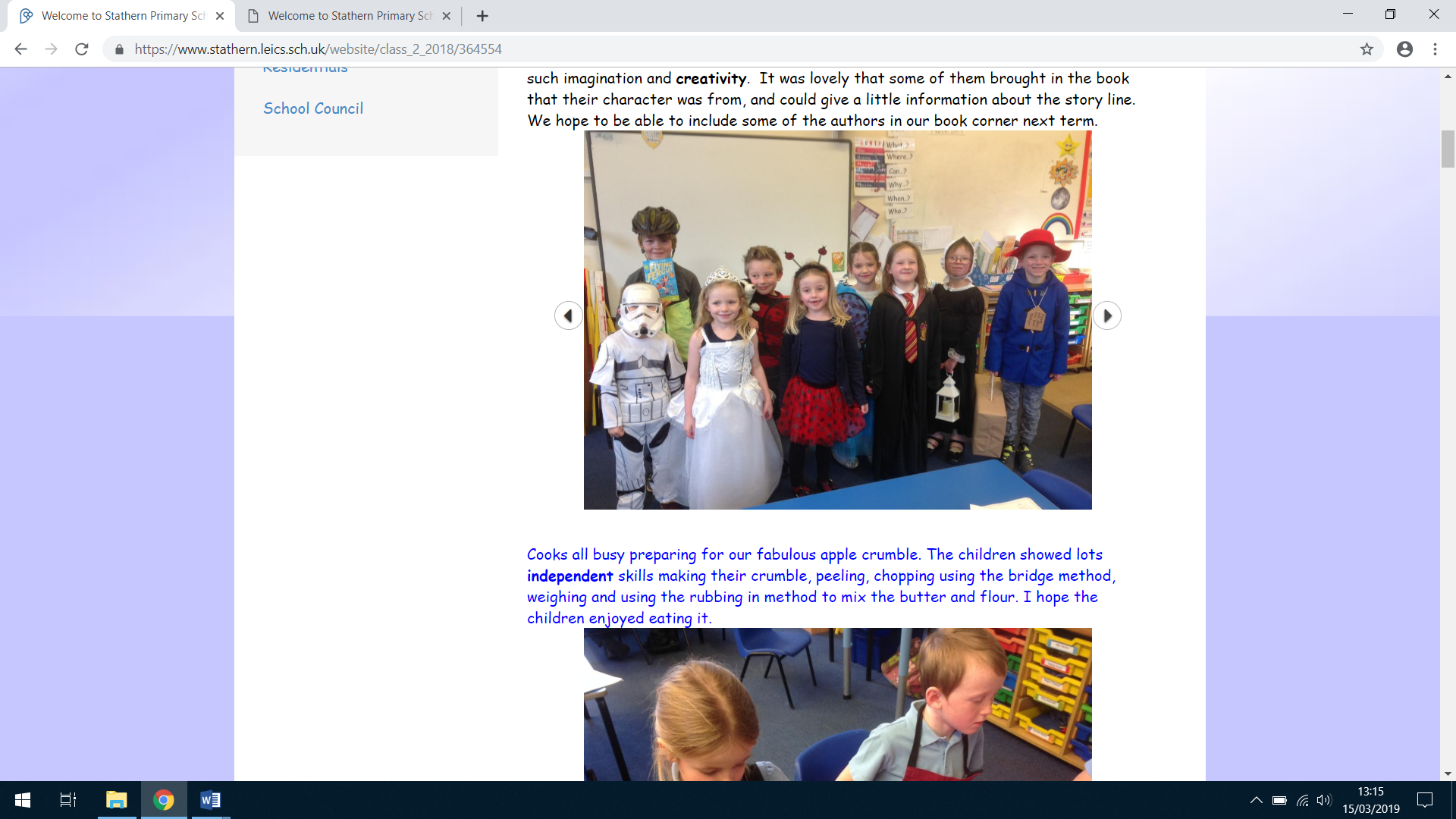 